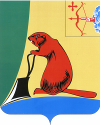 АДМИНИСТРАЦИЯ ТУЖИНСКОГО МУНИЦИПАЛЬНОГО РАЙОНА КИРОВСКОЙ ОБЛАСТИАДМИНИСТРАЦИЯ ТУЖИНСКОГО МУНИЦИПАЛЬНОГО РАЙОНА КИРОВСКОЙ ОБЛАСТИАДМИНИСТРАЦИЯ ТУЖИНСКОГО МУНИЦИПАЛЬНОГО РАЙОНА КИРОВСКОЙ ОБЛАСТИАДМИНИСТРАЦИЯ ТУЖИНСКОГО МУНИЦИПАЛЬНОГО РАЙОНА КИРОВСКОЙ ОБЛАСТИАДМИНИСТРАЦИЯ ТУЖИНСКОГО МУНИЦИПАЛЬНОГО РАЙОНА КИРОВСКОЙ ОБЛАСТИАДМИНИСТРАЦИЯ ТУЖИНСКОГО МУНИЦИПАЛЬНОГО РАЙОНА КИРОВСКОЙ ОБЛАСТИПОСТАНОВЛЕНИЕПОСТАНОВЛЕНИЕПОСТАНОВЛЕНИЕПОСТАНОВЛЕНИЕПОСТАНОВЛЕНИЕПОСТАНОВЛЕНИЕ28.06.2017№213пгт Тужапгт ТужаОб определении объектов, предназначенных для отбывания лицами, осужденными к обязательным и исправительным работам,и видов обязательных работВ соответствии со статьями 7, 43, 48 Федерального закона от 06.10.2003 №131-ФЗ (ред. от 07.06.2017) «Об общих принципах организации местного самоуправления в Российской Федерации», статьями 49, 50 Уголовного кодекса Российской Федерации, статьями 25, 39 Уголовно-исполнительного кодекса Российской Федерации и по согласованию с Яранским межмуниципальным филиалом ФКУ УИИ УФСИН  России по Кировской области администрация Тужинского муниципального района ПОСТАНОВЛЯЕТ:1. Утвердить:1.1. Перечень объектов, предназначенных для отбывания наказания лицами, осужденными к обязательным и исправительным работам, согласно приложению №1;1.2. Перечень видов обязательных работ согласно приложению №2.2. Рекомендовать:2.1. Органам местного самоуправления городского и сельских поселений Тужинского муниципального района признать утратившими силу правовые акты, утверждающие перечни объектов, предназначенных для отбывания наказания лицами, осужденными к обязательным и исправительным работам и перечни видов обязательных работ;2.2. Старшему инспектору  Яранского межмуниципального филиала ФКУ УИИ УФСИН  России по Кировской области согласовывать направление осужденных для трудоустройства с руководителями организаций, включенных в Перечень объектов, предназначенных для отбывания наказания лицами, осужденными к обязательным и исправительным работам.3. Управляющей делами администрации Тужинского муниципального района Шишкиной С.И. довести настоящее постановление до сведения руководителей организаций, включенных в Перечень объектов, предназначенных для отбывания наказания лицами, осужденными к обязательным и исправительным работам.4. Контроль за исполнением настоящего постановления возложить на управляющую делами администрации Тужинского муниципального района Шишкину С.И. 5. Настоящее постановление вступает в силу с момента официального опубликования в Бюллетене муниципальных нормативных правовых актов органов местного самоуправления Тужинского муниципального района Кировской области.Глава Тужинскогомуниципального района    Е.В. ВидякинаПриложение №1УТВЕРЖДЕНпостановлением администрацииТужинского муниципального районаот  28.06.2017              №213Переченьобъектов, предназначенных для отбывания наказания лицами, осужденными к обязательным и исправительным работам* - по согласованию____________Приложение №2УТВЕРЖДЕНпостановлением администрацииТужинского муниципального районаот   28.06.2017             №213Перечень видов обязательных работ1. Уборка прилегающих территорий к учреждениям, организациям, предприятиям в соответствии с установленными требованиями в соответствующих организациях.2. Работы по санитарному содержанию домовладений в соответствии с требованиями, установленными организациями по обслуживанию жилого фонда.3. Уборка служебных и культурно-бытовых помещений в соответствии с требованиями, установленными в организациях.4. Работа по оказанию ритуальных услуг, не требующих квалификационных навыков, практического опыта.5. Погрузочно-разгрузочные работы и выполнение других видов работ, не требующих квалификационных навыков, практического опыта, в соответствии с требованиями в организациях.______________________________________________________________________________________________________________________________Об определении объектов, предназначенных для отбывания лицами, осужденными к обязательным и исправительным работам,и видов обязательных работВ соответствии со статьями 7, 43, 48 Федерального закона от 06.10.2003 №131-ФЗ (ред. от 07.06.2017) «Об общих принципах организации местного самоуправления в Российской Федерации», статьями 49, 50 Уголовного кодекса Российской Федерации, статьями 25, 39 Уголовно-исполнительного кодекса Российской Федерации и по согласованию с Яранским межмуниципальным филиалом ФКУ УИИ УФСИН  России по Кировской области администрация Тужинского муниципального района ПОСТАНОВЛЯЕТ:1. Утвердить:1.1. Перечень объектов, предназначенных для отбывания наказания лицами, осужденными к обязательным и исправительным работам, согласно приложению №1;1.2. Перечень видов обязательных работ согласно приложению №2.2. Рекомендовать:2.1. Органам местного самоуправления городского и сельских поселений Тужинского муниципального района признать утратившими силу правовые акты, утверждающие перечни объектов, предназначенных для отбывания наказания лицами, осужденными к обязательным и исправительным работам и перечни видов обязательных работ;2.2. Старшему инспектору  Яранского межмуниципального филиала ФКУ УИИ УФСИН  России по Кировской области согласовывать направление осужденных для трудоустройства с руководителями организаций, включенных в Перечень объектов, предназначенных для отбывания наказания лицами, осужденными к обязательным и исправительным работам.3. Управляющей делами администрации Тужинского муниципального района Шишкиной С.И. довести настоящее постановление до сведения руководителей организаций, включенных в Перечень объектов, предназначенных для отбывания наказания лицами, осужденными к обязательным и исправительным работам.4. Контроль за исполнением настоящего постановления возложить на управляющую делами администрации Тужинского муниципального района Шишкину С.И. 5. Настоящее постановление вступает в силу с момента официального опубликования в Бюллетене муниципальных нормативных правовых актов органов местного самоуправления Тужинского муниципального района Кировской области.Глава Тужинскогомуниципального района    Е.В. ВидякинаПриложение №1УТВЕРЖДЕНпостановлением администрацииТужинского муниципального районаот  28.06.2017              №213Переченьобъектов, предназначенных для отбывания наказания лицами, осужденными к обязательным и исправительным работам* - по согласованию____________Приложение №2УТВЕРЖДЕНпостановлением администрацииТужинского муниципального районаот   28.06.2017             №213Перечень видов обязательных работ1. Уборка прилегающих территорий к учреждениям, организациям, предприятиям в соответствии с установленными требованиями в соответствующих организациях.2. Работы по санитарному содержанию домовладений в соответствии с требованиями, установленными организациями по обслуживанию жилого фонда.3. Уборка служебных и культурно-бытовых помещений в соответствии с требованиями, установленными в организациях.4. Работа по оказанию ритуальных услуг, не требующих квалификационных навыков, практического опыта.5. Погрузочно-разгрузочные работы и выполнение других видов работ, не требующих квалификационных навыков, практического опыта, в соответствии с требованиями в организациях.______________________________________________________________________________________________________________________________Об определении объектов, предназначенных для отбывания лицами, осужденными к обязательным и исправительным работам,и видов обязательных работВ соответствии со статьями 7, 43, 48 Федерального закона от 06.10.2003 №131-ФЗ (ред. от 07.06.2017) «Об общих принципах организации местного самоуправления в Российской Федерации», статьями 49, 50 Уголовного кодекса Российской Федерации, статьями 25, 39 Уголовно-исполнительного кодекса Российской Федерации и по согласованию с Яранским межмуниципальным филиалом ФКУ УИИ УФСИН  России по Кировской области администрация Тужинского муниципального района ПОСТАНОВЛЯЕТ:1. Утвердить:1.1. Перечень объектов, предназначенных для отбывания наказания лицами, осужденными к обязательным и исправительным работам, согласно приложению №1;1.2. Перечень видов обязательных работ согласно приложению №2.2. Рекомендовать:2.1. Органам местного самоуправления городского и сельских поселений Тужинского муниципального района признать утратившими силу правовые акты, утверждающие перечни объектов, предназначенных для отбывания наказания лицами, осужденными к обязательным и исправительным работам и перечни видов обязательных работ;2.2. Старшему инспектору  Яранского межмуниципального филиала ФКУ УИИ УФСИН  России по Кировской области согласовывать направление осужденных для трудоустройства с руководителями организаций, включенных в Перечень объектов, предназначенных для отбывания наказания лицами, осужденными к обязательным и исправительным работам.3. Управляющей делами администрации Тужинского муниципального района Шишкиной С.И. довести настоящее постановление до сведения руководителей организаций, включенных в Перечень объектов, предназначенных для отбывания наказания лицами, осужденными к обязательным и исправительным работам.4. Контроль за исполнением настоящего постановления возложить на управляющую делами администрации Тужинского муниципального района Шишкину С.И. 5. Настоящее постановление вступает в силу с момента официального опубликования в Бюллетене муниципальных нормативных правовых актов органов местного самоуправления Тужинского муниципального района Кировской области.Глава Тужинскогомуниципального района    Е.В. ВидякинаПриложение №1УТВЕРЖДЕНпостановлением администрацииТужинского муниципального районаот  28.06.2017              №213Переченьобъектов, предназначенных для отбывания наказания лицами, осужденными к обязательным и исправительным работам* - по согласованию____________Приложение №2УТВЕРЖДЕНпостановлением администрацииТужинского муниципального районаот   28.06.2017             №213Перечень видов обязательных работ1. Уборка прилегающих территорий к учреждениям, организациям, предприятиям в соответствии с установленными требованиями в соответствующих организациях.2. Работы по санитарному содержанию домовладений в соответствии с требованиями, установленными организациями по обслуживанию жилого фонда.3. Уборка служебных и культурно-бытовых помещений в соответствии с требованиями, установленными в организациях.4. Работа по оказанию ритуальных услуг, не требующих квалификационных навыков, практического опыта.5. Погрузочно-разгрузочные работы и выполнение других видов работ, не требующих квалификационных навыков, практического опыта, в соответствии с требованиями в организациях.______________________________________________________________________________________________________________________________Об определении объектов, предназначенных для отбывания лицами, осужденными к обязательным и исправительным работам,и видов обязательных работВ соответствии со статьями 7, 43, 48 Федерального закона от 06.10.2003 №131-ФЗ (ред. от 07.06.2017) «Об общих принципах организации местного самоуправления в Российской Федерации», статьями 49, 50 Уголовного кодекса Российской Федерации, статьями 25, 39 Уголовно-исполнительного кодекса Российской Федерации и по согласованию с Яранским межмуниципальным филиалом ФКУ УИИ УФСИН  России по Кировской области администрация Тужинского муниципального района ПОСТАНОВЛЯЕТ:1. Утвердить:1.1. Перечень объектов, предназначенных для отбывания наказания лицами, осужденными к обязательным и исправительным работам, согласно приложению №1;1.2. Перечень видов обязательных работ согласно приложению №2.2. Рекомендовать:2.1. Органам местного самоуправления городского и сельских поселений Тужинского муниципального района признать утратившими силу правовые акты, утверждающие перечни объектов, предназначенных для отбывания наказания лицами, осужденными к обязательным и исправительным работам и перечни видов обязательных работ;2.2. Старшему инспектору  Яранского межмуниципального филиала ФКУ УИИ УФСИН  России по Кировской области согласовывать направление осужденных для трудоустройства с руководителями организаций, включенных в Перечень объектов, предназначенных для отбывания наказания лицами, осужденными к обязательным и исправительным работам.3. Управляющей делами администрации Тужинского муниципального района Шишкиной С.И. довести настоящее постановление до сведения руководителей организаций, включенных в Перечень объектов, предназначенных для отбывания наказания лицами, осужденными к обязательным и исправительным работам.4. Контроль за исполнением настоящего постановления возложить на управляющую делами администрации Тужинского муниципального района Шишкину С.И. 5. Настоящее постановление вступает в силу с момента официального опубликования в Бюллетене муниципальных нормативных правовых актов органов местного самоуправления Тужинского муниципального района Кировской области.Глава Тужинскогомуниципального района    Е.В. ВидякинаПриложение №1УТВЕРЖДЕНпостановлением администрацииТужинского муниципального районаот  28.06.2017              №213Переченьобъектов, предназначенных для отбывания наказания лицами, осужденными к обязательным и исправительным работам* - по согласованию____________Приложение №2УТВЕРЖДЕНпостановлением администрацииТужинского муниципального районаот   28.06.2017             №213Перечень видов обязательных работ1. Уборка прилегающих территорий к учреждениям, организациям, предприятиям в соответствии с установленными требованиями в соответствующих организациях.2. Работы по санитарному содержанию домовладений в соответствии с требованиями, установленными организациями по обслуживанию жилого фонда.3. Уборка служебных и культурно-бытовых помещений в соответствии с требованиями, установленными в организациях.4. Работа по оказанию ритуальных услуг, не требующих квалификационных навыков, практического опыта.5. Погрузочно-разгрузочные работы и выполнение других видов работ, не требующих квалификационных навыков, практического опыта, в соответствии с требованиями в организациях.______________________________________________________________________________________________________________________________Об определении объектов, предназначенных для отбывания лицами, осужденными к обязательным и исправительным работам,и видов обязательных работВ соответствии со статьями 7, 43, 48 Федерального закона от 06.10.2003 №131-ФЗ (ред. от 07.06.2017) «Об общих принципах организации местного самоуправления в Российской Федерации», статьями 49, 50 Уголовного кодекса Российской Федерации, статьями 25, 39 Уголовно-исполнительного кодекса Российской Федерации и по согласованию с Яранским межмуниципальным филиалом ФКУ УИИ УФСИН  России по Кировской области администрация Тужинского муниципального района ПОСТАНОВЛЯЕТ:1. Утвердить:1.1. Перечень объектов, предназначенных для отбывания наказания лицами, осужденными к обязательным и исправительным работам, согласно приложению №1;1.2. Перечень видов обязательных работ согласно приложению №2.2. Рекомендовать:2.1. Органам местного самоуправления городского и сельских поселений Тужинского муниципального района признать утратившими силу правовые акты, утверждающие перечни объектов, предназначенных для отбывания наказания лицами, осужденными к обязательным и исправительным работам и перечни видов обязательных работ;2.2. Старшему инспектору  Яранского межмуниципального филиала ФКУ УИИ УФСИН  России по Кировской области согласовывать направление осужденных для трудоустройства с руководителями организаций, включенных в Перечень объектов, предназначенных для отбывания наказания лицами, осужденными к обязательным и исправительным работам.3. Управляющей делами администрации Тужинского муниципального района Шишкиной С.И. довести настоящее постановление до сведения руководителей организаций, включенных в Перечень объектов, предназначенных для отбывания наказания лицами, осужденными к обязательным и исправительным работам.4. Контроль за исполнением настоящего постановления возложить на управляющую делами администрации Тужинского муниципального района Шишкину С.И. 5. Настоящее постановление вступает в силу с момента официального опубликования в Бюллетене муниципальных нормативных правовых актов органов местного самоуправления Тужинского муниципального района Кировской области.Глава Тужинскогомуниципального района    Е.В. ВидякинаПриложение №1УТВЕРЖДЕНпостановлением администрацииТужинского муниципального районаот  28.06.2017              №213Переченьобъектов, предназначенных для отбывания наказания лицами, осужденными к обязательным и исправительным работам* - по согласованию____________Приложение №2УТВЕРЖДЕНпостановлением администрацииТужинского муниципального районаот   28.06.2017             №213Перечень видов обязательных работ1. Уборка прилегающих территорий к учреждениям, организациям, предприятиям в соответствии с установленными требованиями в соответствующих организациях.2. Работы по санитарному содержанию домовладений в соответствии с требованиями, установленными организациями по обслуживанию жилого фонда.3. Уборка служебных и культурно-бытовых помещений в соответствии с требованиями, установленными в организациях.4. Работа по оказанию ритуальных услуг, не требующих квалификационных навыков, практического опыта.5. Погрузочно-разгрузочные работы и выполнение других видов работ, не требующих квалификационных навыков, практического опыта, в соответствии с требованиями в организациях.______________________________________________________________________________________________________________________________Об определении объектов, предназначенных для отбывания лицами, осужденными к обязательным и исправительным работам,и видов обязательных работВ соответствии со статьями 7, 43, 48 Федерального закона от 06.10.2003 №131-ФЗ (ред. от 07.06.2017) «Об общих принципах организации местного самоуправления в Российской Федерации», статьями 49, 50 Уголовного кодекса Российской Федерации, статьями 25, 39 Уголовно-исполнительного кодекса Российской Федерации и по согласованию с Яранским межмуниципальным филиалом ФКУ УИИ УФСИН  России по Кировской области администрация Тужинского муниципального района ПОСТАНОВЛЯЕТ:1. Утвердить:1.1. Перечень объектов, предназначенных для отбывания наказания лицами, осужденными к обязательным и исправительным работам, согласно приложению №1;1.2. Перечень видов обязательных работ согласно приложению №2.2. Рекомендовать:2.1. Органам местного самоуправления городского и сельских поселений Тужинского муниципального района признать утратившими силу правовые акты, утверждающие перечни объектов, предназначенных для отбывания наказания лицами, осужденными к обязательным и исправительным работам и перечни видов обязательных работ;2.2. Старшему инспектору  Яранского межмуниципального филиала ФКУ УИИ УФСИН  России по Кировской области согласовывать направление осужденных для трудоустройства с руководителями организаций, включенных в Перечень объектов, предназначенных для отбывания наказания лицами, осужденными к обязательным и исправительным работам.3. Управляющей делами администрации Тужинского муниципального района Шишкиной С.И. довести настоящее постановление до сведения руководителей организаций, включенных в Перечень объектов, предназначенных для отбывания наказания лицами, осужденными к обязательным и исправительным работам.4. Контроль за исполнением настоящего постановления возложить на управляющую делами администрации Тужинского муниципального района Шишкину С.И. 5. Настоящее постановление вступает в силу с момента официального опубликования в Бюллетене муниципальных нормативных правовых актов органов местного самоуправления Тужинского муниципального района Кировской области.Глава Тужинскогомуниципального района    Е.В. ВидякинаПриложение №1УТВЕРЖДЕНпостановлением администрацииТужинского муниципального районаот  28.06.2017              №213Переченьобъектов, предназначенных для отбывания наказания лицами, осужденными к обязательным и исправительным работам* - по согласованию____________Приложение №2УТВЕРЖДЕНпостановлением администрацииТужинского муниципального районаот   28.06.2017             №213Перечень видов обязательных работ1. Уборка прилегающих территорий к учреждениям, организациям, предприятиям в соответствии с установленными требованиями в соответствующих организациях.2. Работы по санитарному содержанию домовладений в соответствии с требованиями, установленными организациями по обслуживанию жилого фонда.3. Уборка служебных и культурно-бытовых помещений в соответствии с требованиями, установленными в организациях.4. Работа по оказанию ритуальных услуг, не требующих квалификационных навыков, практического опыта.5. Погрузочно-разгрузочные работы и выполнение других видов работ, не требующих квалификационных навыков, практического опыта, в соответствии с требованиями в организациях.______________________________________________________________________________________________________________________________